Feedback formulierenFeedback formulier verdiepingsverslagProjecttitel:Leerling: Deelnemers projectgroep: Naam projectbegeleider: Datum: Verdiepingsverslag  ‘Eindopdracht’Verdiepingsverslag  ‘Eindopdracht’Verdiepingsverslag  ‘Eindopdracht’Verdiepingsverslag  ‘Eindopdracht’TitelbladWaardering Waardering Toelichting van sterke punten en verbeterpuntenTitelbladWaardering Waardering Zie richtlijnen Nederlands schrijvenInhoudsopgaveZie richtlijnen Nederlands schrijvenInleidingZie richtlijnen Nederlands schrijvenHoofdstuk BP 3.3Opdracht B Samenvatting artikelHoofdstuk BP 3.3Opdracht B Samenvatting artikelHoofdstuk BP 3.3Opdracht B Samenvatting artikelHoofdstuk BP 3.3Opdracht B Samenvatting artikelWerkproces 1.11 Evalueert de zorgverleningD: Aandacht en begrip tonenD: Aandacht en begrip tonenResultaat: inbreng van betrokkenen wordt op juiste wijze in de evaluatie van zorg verwerktWerkproces 1.11 Evalueert de zorgverleningJ: Formuleren en rapporterenJ: Formuleren en rapporterenResultaat: Evaluatie van zorgverlening is voor betrokkenen inzichtelijk en begrijpelijkWerkproces 1.11 Evalueert de zorgverleningM: AnalyserenM: AnalyserenResultaat: Zorgplan wordt op verantwoorde wijze bijgesteld en de zorgverlening wordt verbeterd / goed afgeslotenWerkproces2.1 werkt aan deskundigheidsbevordering en professionalisering van het beroepK Vakdeskundigheid toepassenexpertise delenK Vakdeskundigheid toepassenexpertise delenResultaat: je werkt aan je persoonlijke ontwikkeling en levert een bijdrage aan de professionalisering van het beroep VZ-IGBP 3.3 opdracht BStap 1: Onderwerp eindopdracht kiezenRelevant voor verzorgende beroepsuitoefeningActueel vraagstuk in de instelling / afdelingHeeft interesse van de studentGeeft nieuwe informatieNiet té omvangrijk of  té complexOverleg over onderwerpskeuze gevoerd met:AfdelingsleidingWerkbegeleidingPraktijkopleiderPraktijkopleiderDocentDatum:Hoofdstuk 1Verdiep je in het onderwerp:: Licht het gekozen actuele thema / trend toe op basis van relevante artikelen en literatuurMaak een samenvatting van dit artikel DocentDatum:Hoofdstuk BP 3.3  Opdracht C KwaliteitsverbeteringHoofdstuk BP 3.3  Opdracht C KwaliteitsverbeteringHoofdstuk BP 3.3  Opdracht C KwaliteitsverbeteringHoofdstuk BP 3.3  Opdracht C KwaliteitsverbeteringWerkproces 1.11 Evalueert de zorgverleningM: AnalyserenInformatie uiteen rafelenConclusies trekkenOplossingen voor problemen bedenkenM: AnalyserenInformatie uiteen rafelenConclusies trekkenOplossingen voor problemen bedenkenResultaat: ze zorgverlening wordt verbeterd of goed afgeslotenWerkproces 2.2Werkt aan het bewaken en bevorderen van kwaliteitszorgT: Instructies en procedures opvolgenWerken conform voorgeschreven proceduresT: Instructies en procedures opvolgenWerken conform voorgeschreven proceduresResultaat: je levert een effectieve bijdrage aan het bevorderen en bewaken van kwaliteitszorgStap 2: Plan van aanpak maken:VraagstellingDoelstellingHoofdstukindelingActiviteitenplan: literatuurstudie en praktijkonderzoekPraktijkopleider mbt plan van aanpak praktijkonderzoek DocentDatum:Hoofdstuk 2Beschrijf hoe het door jouw gekozen onderwerp zich voordoet in de BPVGebruik  voor je onderzoek een meetinstrument (bestaand of ontworpen)dat past bij het onderwerp:Motiveer waarom je juist dit meetinstrument gebruikt. Voer een 0-meting ut: Beoordeel de kwaliteit van de zorg met behulp van dit meetinstrument Betrek hierbij je team: Bespreek de uitkomsten met collega’s en beschrijf dit.Trek conclusies uit je onderzoek. Bespreek de uitkomsten met collega’s en beschrijf ditGeef een samenvattingPraktijkopleider: mbt teambespreking en voorstel voor verbeterproduct: DocentDatumStap 3: Opzet  verbeterproductRelevant voor afdelingHaalbaar binnen instellingOverlegd met afdelingsleidingVerwijzing naar deskundigen in het werkveldPlan van aanpak voor uitvoeringPraktijkopleiderDocentHoofdstuk 3Beschrijf een  beargumenteerd verbetervoorstel om de kwaliteit van zorg te verhogen en daarmee je doelstelling te behalen. DocentStap 4: Inleveren eindopdracht inclusief verbeterproductDocentDatumHoofdstuk BP 3.2 D Vakkennis overdragen Hoofdstuk BP 3.2 D Vakkennis overdragen Hoofdstuk BP 3.2 D Vakkennis overdragen Hoofdstuk BP 3.2 D Vakkennis overdragen Opdracht D: Vakkennis overdragenWerkproces2.1 werkt aan deskundigheidsbevordering en professionalisering van het beroepK Vakdeskundigheid toepassenexpertise delenK Vakdeskundigheid toepassenexpertise delenResultaat: je werkt aan je persoonlijke ontwikkeling en levert een bijdrage aan de professionalisering van het beroep VZ-IGPresentatie aan collega’s van (uitvoering van) verbeterproductOrganiseer en verzorg een workshop op school waarin het door jou gekozen verbeterproduct centraal staatMaak een plan van aanpak en vragen voor de evaluatie (zie voor inhoudelijke beoordeling van workshop formulier beoordeling workshop)DocentDatumCHECKLIST NEDERLANDS SCHRIJVEN 2f Naam studentNummer en naam bewijsstuk t.b.v. beoordeling  schrijvenGroepNaam beoordelaar(z.m. docent Nederlands)Datum beoordelingResultaat beoordeling(z.o.z.)Kenmerken van de taakuitvoeringCriteria 2FCriteria 2FBeoordeling (omcirkelen)Beoordeling (omcirkelen)Kenmerken van de taakuitvoeringCriteria 2FCriteria 2FAan-getoondNiet-aan-getoondAfstemming op publiekJe past je woordgebruik en toon aan.Je past je woordgebruik en toon aan.10SamenhangJe gedachtegang is logisch en voor de lezer meestal te volgen.Je gedachtegang is logisch en voor de lezer meestal te volgen.10SamenhangJe tekst is geordend in inleiding-kern-slot. Ook zijn er goede alinea’s met inhoudelijke verbanden.Je tekst is geordend in inleiding-kern-slot. Ook zijn er goede alinea’s met inhoudelijke verbanden.10SamenhangJe gebruikt meestal juiste verwijzingen.Je gebruikt meestal juiste verwijzingen.10SamenhangJe gebruikt veel voorkomende voeg- en verbindingswoorden (als, hoewel) correct.Je gebruikt veel voorkomende voeg- en verbindingswoorden (als, hoewel) correct.10Woordgebruik en woordenschatJe varieert je woordgebruik, maar maakt nog fouten in minder frequent voorkomende woorden en uitdrukkingenJe varieert je woordgebruik, maar maakt nog fouten in minder frequent voorkomende woorden en uitdrukkingen10Spelling, interpunctie en grammaticaJe schrijft de meeste onveranderlijke woorden correct, je maakt alleen nog fouten in aaneen-/losschrijven van woorden.Je schrijft de meeste onveranderlijke woorden correct, je maakt alleen nog fouten in aaneen-/losschrijven van woorden.10Spelling, interpunctie en grammaticaJe schrijft de werkwoordsvormen correct, behalve: voltooide deelwoorden.Je schrijft de werkwoordsvormen correct, behalve: voltooide deelwoorden.10Spelling, interpunctie en grammaticaJe gebruikt ook hoofdletters bij eigennamen en directe rede correct.Je gebruikt ook hoofdletters bij eigennamen en directe rede correct.10Spelling, interpunctie en grammaticaJe schrijft korte zinnen correct, maar bij langere zinnen maak je incidenteel fouten.Je schrijft korte zinnen correct, maar bij langere zinnen maak je incidenteel fouten.10LeesbaarheidJe past de conventies van het product correct toe en stemt lay-out af op doel en publiek:Je past de conventies van het product correct toe en stemt lay-out af op doel en publiek:LeesbaarheidTitelbladBevat titel van verslag en werkproces en competentieBevat pers. gegevens: naam, opleiding, groep, naam docent Bevat BPV-periode en data van aanvang en einde BPVTitelbladBevat titel van verslag en werkproces en competentieBevat pers. gegevens: naam, opleiding, groep, naam docent Bevat BPV-periode en data van aanvang en einde BPV10LeesbaarheidInhoudsopgaveBevat hoofdstuknummers, titels en paginanummers. Per hoofdstuk is er zo nodig een onderverdeling in paragrafen.InhoudsopgaveBevat hoofdstuknummers, titels en paginanummers. Per hoofdstuk is er zo nodig een onderverdeling in paragrafen.10LeesbaarheidInleidingBeschrijft kort aanleiding en doel van het verslag.Beschrijft  kort wat aan de orde komt.InleidingBeschrijft kort aanleiding en doel van het verslag.Beschrijft  kort wat aan de orde komt.10LeesbaarheidLeesbaarheid Is overzichtelijk en verzorgd.Kantlijnen min. 2,5 cm.Gangbaar lettertype en puntgrootte, bijvoorbeeld  Arial 10 of 11, Times New Roman 11 of 12.Identieke vormgeving van titels van hoofstukken / paragrafen.Leesbaarheid Is overzichtelijk en verzorgd.Kantlijnen min. 2,5 cm.Gangbaar lettertype en puntgrootte, bijvoorbeeld  Arial 10 of 11, Times New Roman 11 of 12.Identieke vormgeving van titels van hoofstukken / paragrafen.10Score (tel de punten op)Score (tel de punten op)Score (tel de punten op)Berekening resultaatBerekening resultaatBerekening resultaatBerekening resultaatBerekening resultaatBerekening resultaatBerekening resultaatBerekening resultaatBerekening resultaatBerekening resultaatBerekening resultaatBerekening resultaatBerekening resultaatBerekening resultaatTel het aantal punten in de kolom ‘’aangetoond’’ op. Dit is de score.Zet de score aan de hand van onderstaande tabel om in een cijfer.De cesuur (grens voldoende/onvoldoende) ligt bij de score 11 punten / het cijfer 6 (= 80 % van de vereiste criteria). Bij het cijfer 6 en hoger is taalniveau 3F aangetoond.Tel het aantal punten in de kolom ‘’aangetoond’’ op. Dit is de score.Zet de score aan de hand van onderstaande tabel om in een cijfer.De cesuur (grens voldoende/onvoldoende) ligt bij de score 11 punten / het cijfer 6 (= 80 % van de vereiste criteria). Bij het cijfer 6 en hoger is taalniveau 3F aangetoond.Tel het aantal punten in de kolom ‘’aangetoond’’ op. Dit is de score.Zet de score aan de hand van onderstaande tabel om in een cijfer.De cesuur (grens voldoende/onvoldoende) ligt bij de score 11 punten / het cijfer 6 (= 80 % van de vereiste criteria). Bij het cijfer 6 en hoger is taalniveau 3F aangetoond.Tel het aantal punten in de kolom ‘’aangetoond’’ op. Dit is de score.Zet de score aan de hand van onderstaande tabel om in een cijfer.De cesuur (grens voldoende/onvoldoende) ligt bij de score 11 punten / het cijfer 6 (= 80 % van de vereiste criteria). Bij het cijfer 6 en hoger is taalniveau 3F aangetoond.Tel het aantal punten in de kolom ‘’aangetoond’’ op. Dit is de score.Zet de score aan de hand van onderstaande tabel om in een cijfer.De cesuur (grens voldoende/onvoldoende) ligt bij de score 11 punten / het cijfer 6 (= 80 % van de vereiste criteria). Bij het cijfer 6 en hoger is taalniveau 3F aangetoond.Tel het aantal punten in de kolom ‘’aangetoond’’ op. Dit is de score.Zet de score aan de hand van onderstaande tabel om in een cijfer.De cesuur (grens voldoende/onvoldoende) ligt bij de score 11 punten / het cijfer 6 (= 80 % van de vereiste criteria). Bij het cijfer 6 en hoger is taalniveau 3F aangetoond.Tel het aantal punten in de kolom ‘’aangetoond’’ op. Dit is de score.Zet de score aan de hand van onderstaande tabel om in een cijfer.De cesuur (grens voldoende/onvoldoende) ligt bij de score 11 punten / het cijfer 6 (= 80 % van de vereiste criteria). Bij het cijfer 6 en hoger is taalniveau 3F aangetoond.Tel het aantal punten in de kolom ‘’aangetoond’’ op. Dit is de score.Zet de score aan de hand van onderstaande tabel om in een cijfer.De cesuur (grens voldoende/onvoldoende) ligt bij de score 11 punten / het cijfer 6 (= 80 % van de vereiste criteria). Bij het cijfer 6 en hoger is taalniveau 3F aangetoond.Tel het aantal punten in de kolom ‘’aangetoond’’ op. Dit is de score.Zet de score aan de hand van onderstaande tabel om in een cijfer.De cesuur (grens voldoende/onvoldoende) ligt bij de score 11 punten / het cijfer 6 (= 80 % van de vereiste criteria). Bij het cijfer 6 en hoger is taalniveau 3F aangetoond.Tel het aantal punten in de kolom ‘’aangetoond’’ op. Dit is de score.Zet de score aan de hand van onderstaande tabel om in een cijfer.De cesuur (grens voldoende/onvoldoende) ligt bij de score 11 punten / het cijfer 6 (= 80 % van de vereiste criteria). Bij het cijfer 6 en hoger is taalniveau 3F aangetoond.Tel het aantal punten in de kolom ‘’aangetoond’’ op. Dit is de score.Zet de score aan de hand van onderstaande tabel om in een cijfer.De cesuur (grens voldoende/onvoldoende) ligt bij de score 11 punten / het cijfer 6 (= 80 % van de vereiste criteria). Bij het cijfer 6 en hoger is taalniveau 3F aangetoond.Tel het aantal punten in de kolom ‘’aangetoond’’ op. Dit is de score.Zet de score aan de hand van onderstaande tabel om in een cijfer.De cesuur (grens voldoende/onvoldoende) ligt bij de score 11 punten / het cijfer 6 (= 80 % van de vereiste criteria). Bij het cijfer 6 en hoger is taalniveau 3F aangetoond.Tel het aantal punten in de kolom ‘’aangetoond’’ op. Dit is de score.Zet de score aan de hand van onderstaande tabel om in een cijfer.De cesuur (grens voldoende/onvoldoende) ligt bij de score 11 punten / het cijfer 6 (= 80 % van de vereiste criteria). Bij het cijfer 6 en hoger is taalniveau 3F aangetoond.Tel het aantal punten in de kolom ‘’aangetoond’’ op. Dit is de score.Zet de score aan de hand van onderstaande tabel om in een cijfer.De cesuur (grens voldoende/onvoldoende) ligt bij de score 11 punten / het cijfer 6 (= 80 % van de vereiste criteria). Bij het cijfer 6 en hoger is taalniveau 3F aangetoond.scorecijferscorecijferScorecijferscorecijferscoreCijferscoreCijferscorecijfer141013912811610594≤8      3Onderbouwing beoordeling / feedback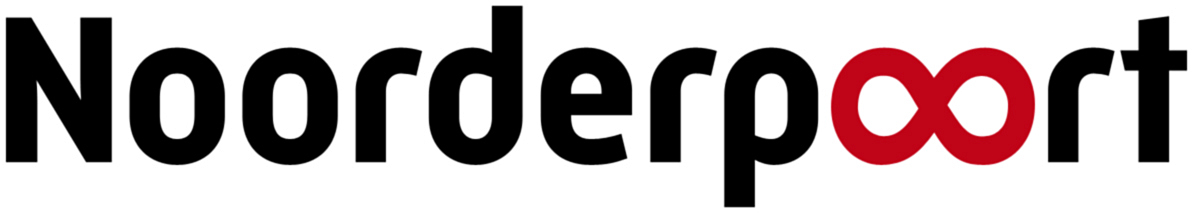 